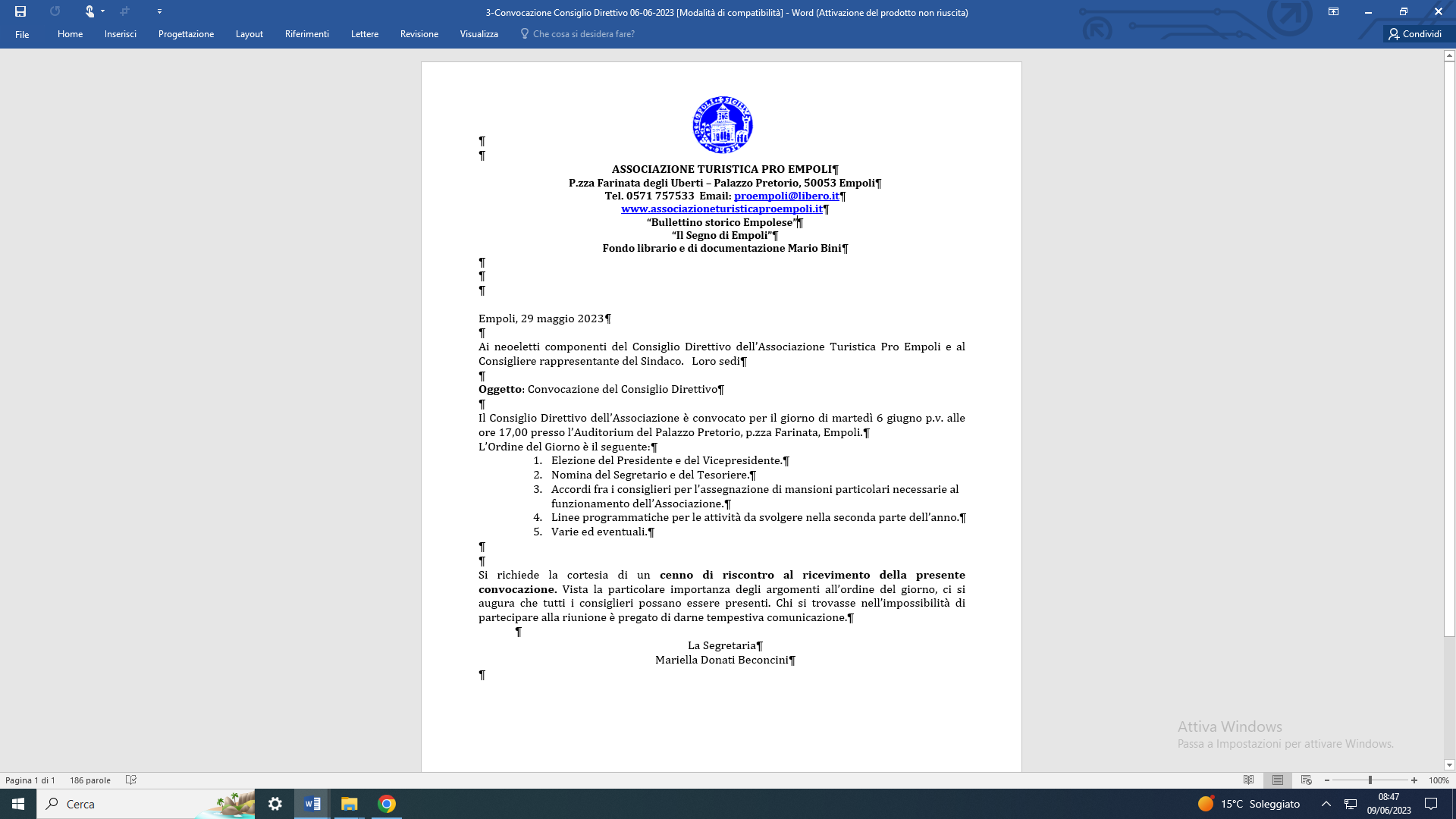 Caro lettoreLa nostra associazione turistica fa parte della grande famiglia delle Pro loco, cioè delle organizzazioni senza scopo di lucro, protagoniste delle attività di promozione, tutela e alla valorizzazione del patrimonio storico, turistico e culturale del territorio.La Pro Empoli pubblica il “Bullettino Storico Empolese”, rivista scientifica di storia locale, fondata nel 1957. Corrado Masi diceva questa rappresentava una manifestazione “del fervido interessamento per le memorie antiche e recenti della nostra Città e per il suo patrimonio culturale ed artistico”.La Pro Empoli pubblica anche “Il Segno di Empoli”, rivista che nasce nel 1988 come “Notiziario trimestrale dell’Associazione Turistica Pro Empoli” ed assume ben presto il carattere di periodico di riflessione sulla storia e l’attualità civile e culturale della città e del suo territorio.La Biblioteca dell’Associazione Turistica Pro Empoli è intitolata al socio fondatore Mario Bini e raccoglie un consistente patrimonio di manoscritti, volumi a stampa e riviste. Tutto questo materiale è attualmente conservato presso l’Archivio Storico del Comune di Empoli ed è stato catalogato socio Giuseppe Fabiani.Fin dalla sua fondazione, la Pro Empoli ha promosso la partecipazione dei soci e della comunità ad iniziative turistiche di qualità, principalmente orientate al settore delle Arti Visive e della Storia, organizzando visite guidate a mostre, monumenti e località di particolare interesse storico-artistico. Le visite sono generalmente precedute dagli incontri preparatori presso l’Auditorium del Palazzo Pretorio, concesso dall’Amministrazione Comunale.Per la migliore conoscenza di quest’ultimo, soprattutto da parte dei più giovani, abbiamo organizzato il concorsoUN GIOIELLO DI CITTA’LA BELLEZZA CHE C’E’ O QUELLA CHE VORREIal quale ti invitiamo a partecipare.					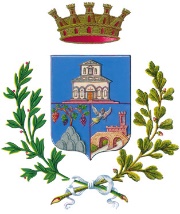 Patrocinio del Comune di EmpoliBANDO DI CONCORSOUN GIOIELLO DI CITTA’LA BELLEZZA CHE C’E’ O QUELLA CHE VORREIL’Associazione turistica Pro Empoli promuove un concorso per l’ideazione di un oggetto artistico, che rappresenti la bellezza di Empoli e del suo territorio, per favorirne la conoscenza e l’espressione del talento.PARTECIPANTIIl concorso ha due sezioni:Una sezione rivolta alle SCUOLE.Una sezione rivolta agli ARTISTI/ARTIGIANII partecipanti saranno giudicati da una giuria formata da professionisti di vari settori.OBIETTIVIStimolare la creatività dei giovaniSensibilizzare alle problematiche dell’ambienteRenderli protagonisti nel proprio territorioCompetere in modo sano e rispettoso degli altriEducare al bello creando un’opera dal valore esteticoTEMAIl concorso propone la realizzazione di un lavoro che nasca dall’osservazione della propria città come messaggio del bello che c’è, da rispettare e tutelare, o del bello che vorrei.PARTECIPAZIONEOgni partecipante può concorrere con uno o due lavori realizzati liberamente con materiali e tecniche diverse (disegno, pittura, scultura, stoffa, ceramica, legno, opere tridimensionali, istallazioni video, etc).ISCRIZIONEL’iscrizione è gratuita.Il modulo di partecipazione deve essere inviato entro il 15 febbraio 2024 al seguente indirizzo mail: proempoli@libero.itPRESENTAZIONE DEI LAVORIAdeguatamente imballati i lavori, non firmati, dovranno pervenire o essere consegnati entro il 20 aprile 2024 nella sede che verrà comunicata direttamente ai partecipanti. Ogni pacco conterrà una busta chiusa e senza alcun contrassegno contenente il nome, l’indirizzo, il telefono, l’e-mail dell’autore. All’atto del ricevimento sarà assegnato lo stesso numero di riconoscimento al lavoro e alla busta chiusa, in modo tale che alla giuria essi pervengano in maniera completamente anonima.MOSTRA DEI LAVORITutti i lavori presentati, completi del nome degli autori, della scuola, classe e sezione, saranno esposti entro il mese di maggio 2024.La mostra verrà pubblicizzata attraverso gli organi di stampa, televisioni e web.GIURIALe opere saranno valutate a insindacabile giudizio da una giuria formata da professionisti, e non, dei vari settori. Quest’ultima si riserva la facoltà di escludere dalla partecipazione al concorso le opere che, a insindacabile giudizio, verranno ritenute lesive del pudore, parità di genere, religione, opinioni politiche.PREMIAZIONESaranno premiati tre lavori ritenuti migliori per ciascuna sezione (SCUOLA---E - ARTISTI - ARTIGIANI), a giudizio insindacabile della giuria.Tutti i partecipanti riceveranno attestati di partecipazione.NOTAI lavori partecipanti potranno essere ritirati in data che verrà comunicata insieme al luogo del ritiro. Il mancato ritiro nel termine che verrà indicato implica il tacito consenso alla donazione dell’opera all’Associazione Pro Empoli.Nel periodo di vigenza del presente regolamento, l'organizzazione, a suo insindacabile giudizio, potrà apportare allo stesso integrazioni e modifiche per esigenza organizzative e funzionali.LEGGE SULLA PRIVACYL’invio degli elaborati implica l’accettazione al trattamento dati ai fini del concorso. La Legge 196/2003 prevede la tutela delle persone e di altri soggetti rispetto al trattamento dei dati personali. Secondo le leggi indicate tale trattamento sarà improntato ai principi di correttezza, liceità e trasparenza tutelando la riservatezza ed i diritti del sottoscrittore. Le seguenti informazioni vengono fornite ai sensi dell'articolo 13 del decreto legislativo n.196/2003. Il trattamento che intendiamo effettuare ha la finalità di assolvere agli obblighi di legge o agli altri adempimenti richiesti dalle competenti Autorità e sarà effettuato con le seguenti modalità: informatizzato e manuale.FIRMA………………………………………………………………………………………………..Da compilare ed inviare al seguente indirizzo mail: proempoli@libero.itLa classe…………Istituto……………….……via………….……….e-mail………referente………………………………………cell…………………………….……oppureIl sottoscritto ......................................................................................................nato a ….................................................................... il …………………………e residente a …..........................................in via…………………………………Telefono......................................email …..........................................................CHIEDEDI PARTECIPARE AL CONCORSO UN GIOIELLO DI CITTA’LA BELLEZZA CHE C’E’ O QUELLA CHE VORREIeventuale scuola/classe/laboratorio/ note/ altro di appartenenza.....................................................................................................DICHIARAZIONE DI CONSENSO AL TRATTAMENTO DEI DATI SENSIBILI E LIBERATORIA PER IMMAGINI E AUDIO/VIDEODichiaro di aver letto il regolamento in ogni sua parte e di approvarlo totalmente.Dichiaro di avere ricevuto le informazioni di cui all'articolo 13 del D.lgs. 196/2003, in particolare riguardo ai diritti da me riconosciuti dalla legge ex art. 7 D.lgs. 196/2003.Acconsento al trattamento dei miei dati con le modalità e per le finalità indicate nell'informativa stessa, comunque strettamente connesse e strumentali al concorso. Autorizzo inoltre la pubblicazione delle immagini e delle registrazioni audio/video, riprese per tutta la durata della mostra e della premiazione. Ne vieto altresì l'uso in contesti che pregiudichino la dignità personale ed il decoro. La posa e l'utilizzo di immagini e registrazioni sono da considerarsi effettuati in forma gratuita.LUOGO E DATA FIRMA